        АДВОКАТСКА КОМОРА СРБИЈЕ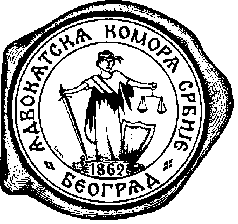 Дечанска 13, 11000 Београд, СрбијаТелефон: +381 11 32-39-072       Fax: +381 11 32-32-203                             e-mail: office@aks.org.rs        a.k.srbije@gmail.comброј: 639/2018датум: 08.09.2018.ИНФОРМАЦИЈА О ОДЛУКАМА УПРАВНОГ ОДБОРА АДВОКАТСКЕ КОМОРЕ СРБИЈЕ ОДРЖАНЕ 08.09.2018.Управни одбор АКС је на 28. Редовној седници: прихватио извештај председника АКС о протесту адвоката Србије који је организован поводом убиства адвоката Драгослава Мише Огњановића и о формирању Сталног тела за унапређење кривично-правне заштите адвоката;донео одлуке по жалбама које су изјављене против решења/одлука управних одбора адвокатских комора у саставу АКС у 8 предметаусвојио Правилник о начину вођења Регистра медијатора Центра за медијацију АКС;донео Аутентично тумачење Статута АКС на захтев Адвокатске коморе Пожаревца, а поводом одређивања стварне и месне надлежности адвокатских комора Војводине и Пожаревца за достављање листа бранилаца по службеној дужности за територију Вишег суда у Смедереву који је надлежан за подручје Основног суда у Смедереву са судском јединицом у Ковину. Поводом овог питања донет је и закључак о упућивању иницијативе Министарству правде за измену Закона о седиштима и подручјима судова и јавних тужилаштава;Прихватио извештај о раду Адвокатске академије АКС о активностима те академије до 31.12.2018. Прихваћена иницијатива за организацију састанка са председницима судова у вези преношења надлежности у оставинским предметима са судова на јавнебележнике;Информисан о пресудама Управног суда у 1 предметуФормирао Фокус групу АКС за израду анализе и дефинисање свих проблема у примени Зконика о кривичном поступку у припрему предлога измена релевантних чланова у циљу уклањања недостатака који буду утврђени у току рада Фокус групе коју чине чланови Радне групе за кривично право АКС и представници адвокатских комора у саставу АКС;Донео одлуке о упису промена у Именику адвокатских ортачких друштава АКС за 2 адвокатска ортачка друштва;Донео одлуку о објављивању позива за учешће у едукацији адвоката у организацији Немачке адвокатске коморе на интернет страници АКС и достављању овог позива адвокатским коморама у саству АКСДонео одлуку о учешћу на седници Пеко комитета ЦЦБЕ, Међународном дану адвокатских комора АК Франкфурта, саветовању судија Врховног касационог суда, годишњој конференцији ИБА, обележавању годишњице усвајања Првог закона о адвокатури у Бугарској 